Publicado en Pamplona, Barcelona el 26/10/2018 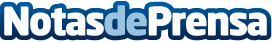 Segunda edición de MUERTE, éxito de Aitor BarrenetxeaSale a la calle la segunda edición del ensayo "Muerte", de Aitor Barrenetxea, sobre el debido acompañamiento a las personas al límite de su existencia.  
El escritor y teólogo Javier Melloni participa con un prólogo magistral: "Tememos lo que más necesitamos: nuestra propia muerte. La necesitamos porque si no no podríamos ir más allá de nosotros mismos, no podríamos trascendernos. […] Uno de los mayores errores de nuestra cultura es confundir la eternidad con la perdurabilidad"

Datos de contacto:José Membrive934310283Nota de prensa publicada en: https://www.notasdeprensa.es/segunda-edicion-de-muerte-exito-de-aitor Categorias: Literatura Sociedad Cataluña País Vasco Eventos http://www.notasdeprensa.es